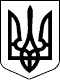 МІНІСТЕРСТВО ОСВІТИ І НАУКИВІДДІЛ ОСВІТИТОМАШПІЛЬСЬКОЇ РАЙОННОЇ ДЕРЖАВНОЇ АДМІНІСТРАЦІЇ                           24200, смт. Томашпіль, вул. Ігоря Гаврилюка, 23, тел. (04348)-2-13-42; факс (04348)-2-13-42; e-mail: vosvitutomrda@vin.gov.uaОЧІКУВАНИЙ РІЧНИЙ ПЛАН ЗАКУПІВЕЛЬ на 2019 рікВідділ освіти Томашпільської районної державної адміністрації, 02141450
Голова тендерного комітету                                                                                                        С.П.Біжан(Рішення ТК №30 від 07.12.2018 р)МІНІСТЕРСТВО ОСВІТИ І НАУКИВІДДІЛ ОСВІТИТОМАШПІЛЬСЬКОЇ РАЙОННОЇ ДЕРЖАВНОЇ АДМІНІСТРАЦІЇ                           24200, смт. Томашпіль, вул. Ігоря Гаврилюка, 23, тел. (04348)-2-13-42; факс (04348)-2-13-42; e-mail: vosvitutomrda@vin.gov.uaОЧІКУВАНИЙ РІЧНИЙ ПЛАН ЗАКУПІВЕЛЬ на 2019 рікВідділ освіти Томашпільської районної державної адміністрації, 02141450
Голова тендерного комітету                                                                                                        С.П.Біжан(Рішення ТК №31 від 12.12.2018 р)Предмет закупівлі Коди відповідних класифікаторів Предмета закупівлі (за наявності)Код згідно з КЕКВ Розмір бюджетного призначення за кошторисом або очікувана вартість предмета закупівлі Процедура закупівлі Орієнтовний початок проведення процедури закупівлі Примітки Газ природний, скраплений або в газоподібному станіКод ДК 021-2015 (CPV) 09123000-7 - Природний газ2274 1500000,00грн. з (ПДВ)  Відкриті торги Грудень 2018р.Електрична енергія Код ДК 021-2015 (CPV) 09310000-5 Електрична енергія2275829608,00грн. з (ПДВ) Відкриті торги  Грудень 2018 р.Предмет закупівлі Коди відповідних класифікаторів Предмета закупівлі (за наявності)Код згідно з КЕКВ Розмір бюджетного призначення за кошторисом або очікувана вартість предмета закупівлі Процедура закупівлі Орієнтовний початок проведення процедури закупівлі Примітки Вугілля кам’яне марки ДГ 13-100 Код ДК 021-2015 (CPV) 09110000-1 Тверде паливо2275800000,00грн. з (ПДВ) Відкриті торги Грудень 2018 р.Дрова паливні твердих порідКод ДК 021-2015 (CPV) 03410000-7 – Деревина2275502700,00 грн. з (ПДВ)Відкриті торги Грудень 2018р.